VATA-ADLVersion for PATIENTSInstructions to researchers:This questionnaire for patients should be completed independently of the caregiver version, on the same day where possible. Patients and caregivers should not discuss their responses with each other before the end of the testing phase.Place each item in front of the respondent. If necessary, point to the stimuli or rating scale when/where appropriate. For each item, read aloud the entire question or just the core action. Emphasize that the question is about their current difficulties and repeat it if necessary. Read the following instructions to the patient while the practice item is on view:“You will be asked to tell me how well you can currently perform day to day activities. Each activity will be illustrated by a picture. I will read each question aloud and the question is also written at the top of the sheet. You will be asked to rate what you think is, or would be, your difficulty now in performing each activity. Below each picture there is a rating scale. Please state your difficulty by stating, or poiting to, a number from 0 (no problem, if you can perform this activity without any difficulty) to 3 (problem, if you would have serious difficulties with this activity and you would not be able to perform it). You can also provide the responses simply by pointing to the rating scale where appropriate. Let's try an example.”	Item scoring:Examine the participant and caregiver scores for the four check items:Items 4 and 13: These scores should be 0 or 1. If any other scores are given, please disregard the questionnaire and note on the datasheet that this questionnaire could not be included because of failure to answer the check questions correctly. Items 9 and 19: These scores should be 2 or 3. If any other scores are given, please disregard the questionnaire and note on the datasheet that this questionnaire could not be included because of failure to answer the check questions correctly.Sum the scores from the six experimental items for each subscale, patient and caregiver versions, and add to the participant data sheet:Self-care items ( 2, 3, 8, 14, 18, 21)Activities inside the home (6, 10, 12, 15, 20, 22)Activities outside the home (1, 5, 7, 11, 16, 17)VATA-ADL scoring.Sum the scores for all 18 experimental items (excluding the control questions) for the patient version and for the caregiver version. Total scores should be bewteen 0 and 54. Add these to the participant datasheet. Subtract the patient’s total score from the caregiver’s total score to provide a caregiver-patient discrepancy value. Add this score (raging form -54 to + 54) to the participant datasheet. Discrepancy scores interepretation.Discrepancy scores closer to 0 indicate general agreement between patient’s and caregiver’s evaluation. Negative discrepancy scores indicate patients’ underestimation of their abilities; positive discrepancy scores indicate patients’ overestimation of their abilties. Discrepancy socres below -6.8 or over + 6.8 indicate pathological underestimaiton or overestimation of own abilities, respectively. Discrepacny score between the two cut-offs indicate a normal performance. VATA-ADL TEST MATERIAL FOR PATIENTSDoes/Would you have difficulty doing the washing up?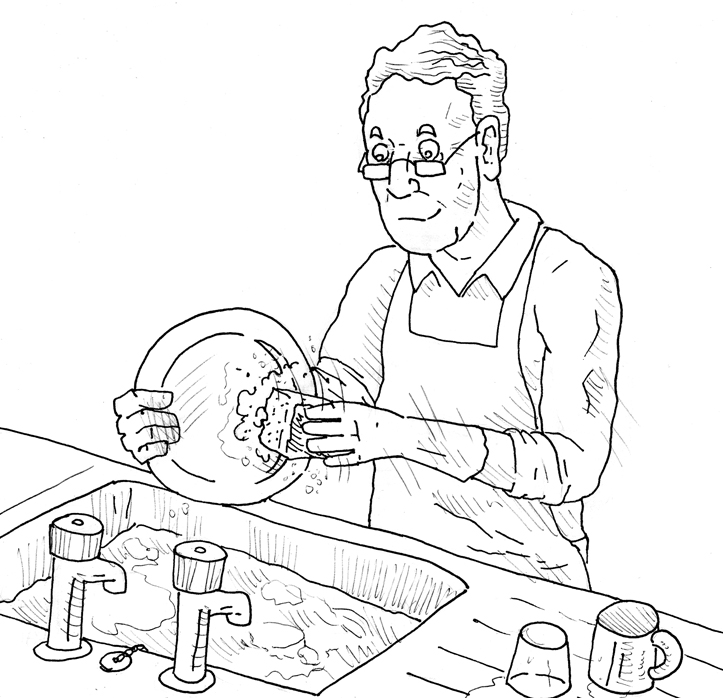 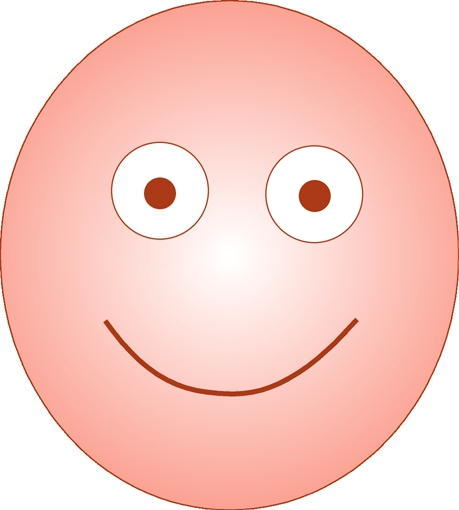 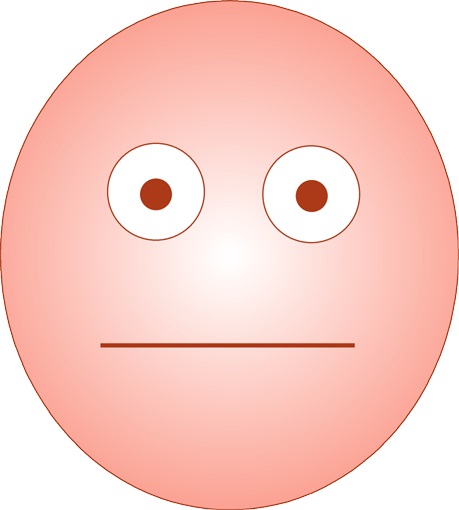  No Problem	                           Problem   0 ---------- 1 ---------- 2 ---------- 3Example QuestionDo/Would you have difficulty getting in and out of the car?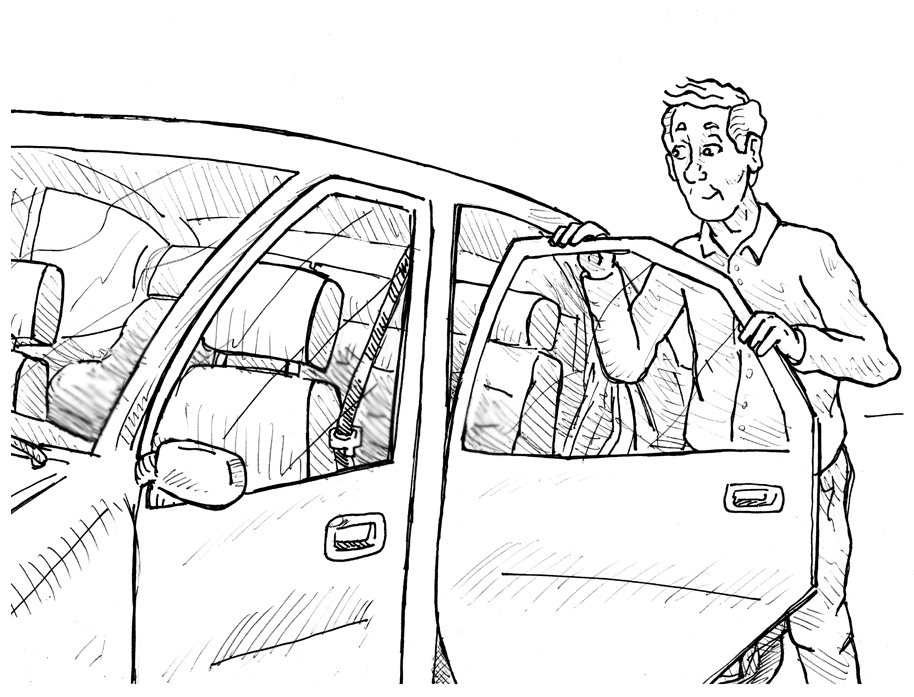  No Problem		                    Problem   0 ---------- 1 ---------- 2 ---------- 3Question 1Do/Would you have difficulty feeding yourself?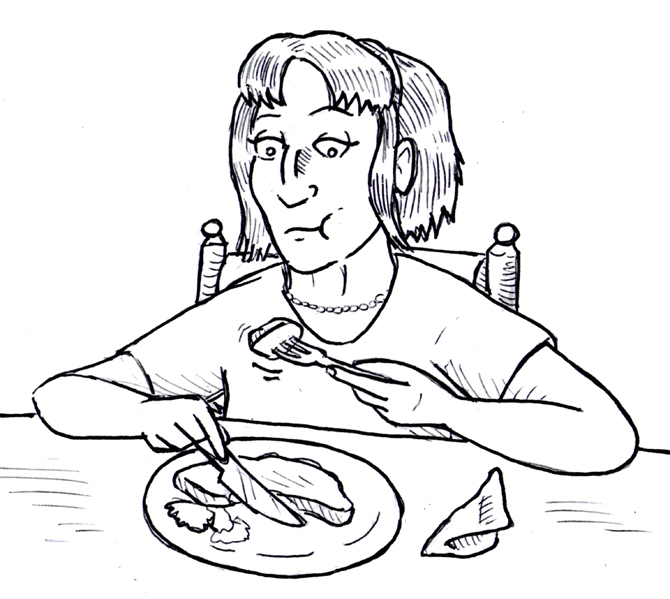  No Problem	                          Problem   0 ---------- 1 ---------- 2 ---------- 3Question 2Do/Would you have difficulty washing your face?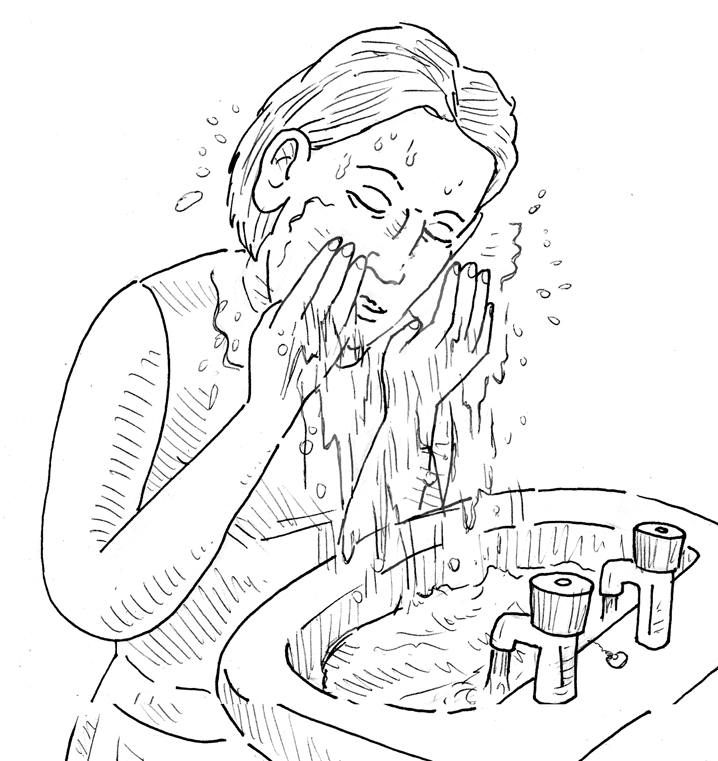  No Problem	                          Problem   0 ---------- 1 ---------- 2 ---------- 3Question 3Do/Would you have difficulty hearing a loud speaker?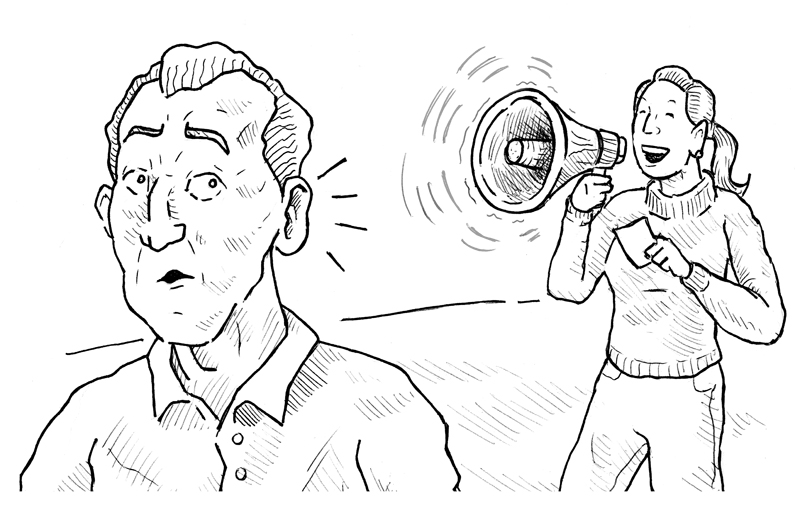  No Problem	                         Problem   0 ---------- 1 ---------- 2 ---------- 3Question 4Do/Would you have difficulty managing money?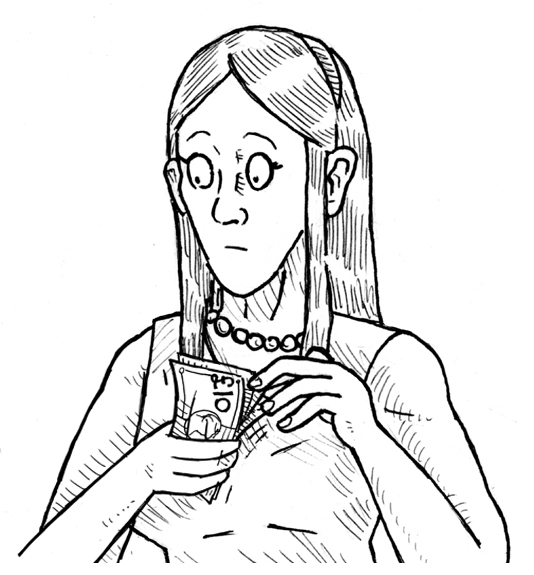  No Problem		                    Problem   0 ---------- 1 ---------- 2 ---------- 3Question 5Do/Would you have difficulty writing letters?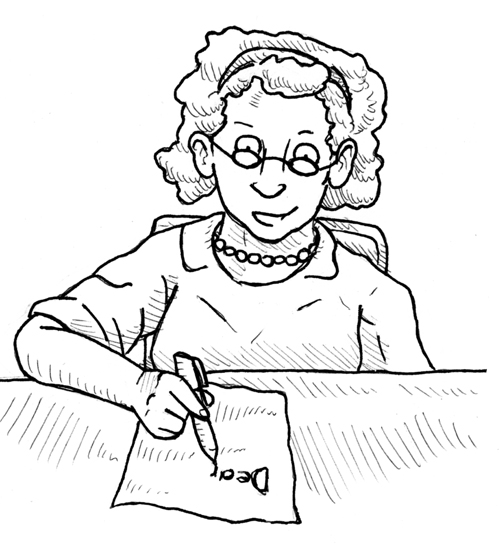  No Problem	                          Problem   0 ---------- 1 ---------- 2 ---------- 3Question 6Do/Would you have difficulty crossing the road?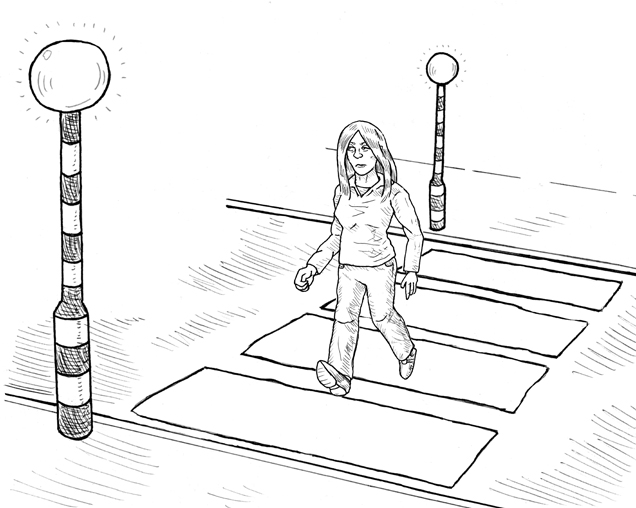  No Problem		                    Problem   0 ---------- 1 ---------- 2 ---------- 3Question 7Do/Would you have difficulty taking a bath or shower?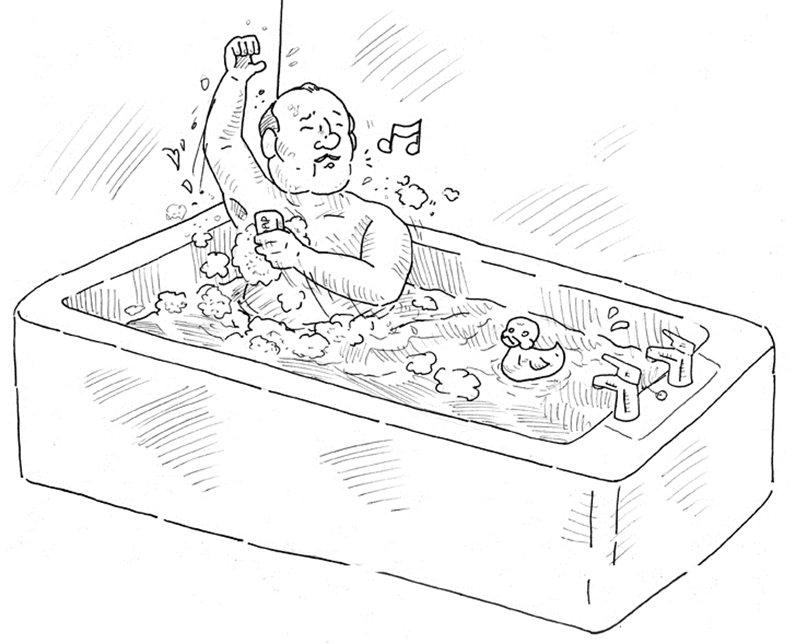  No Problem	                          Problem   0 ---------- 1 ---------- 2 ---------- 3Question 8Do/Would you have difficulty pulling a lorry? 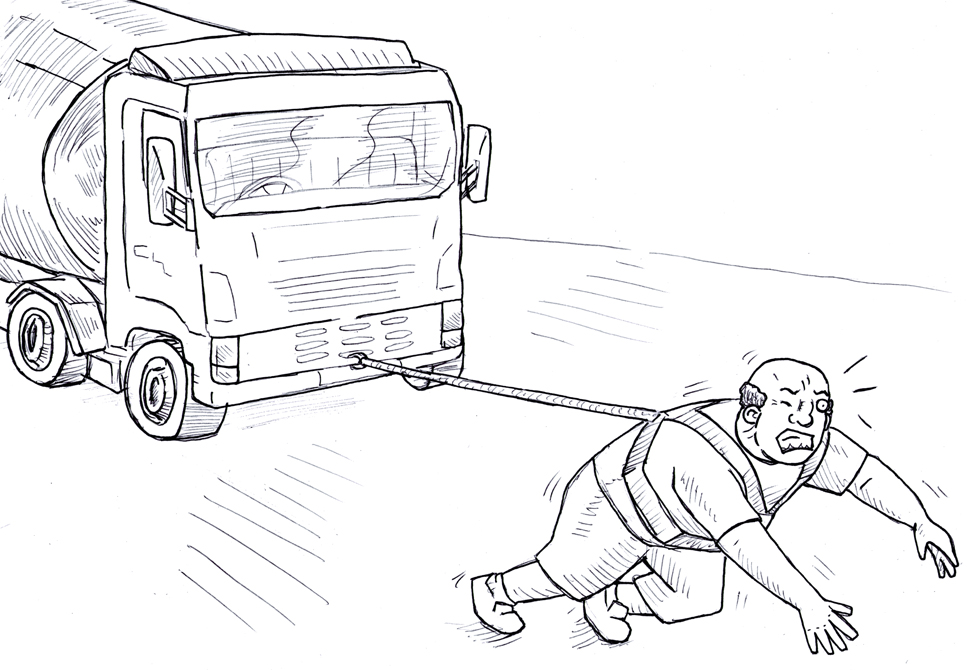  No Problem	                          Problem   0 ---------- 1 ---------- 2 ---------- 3Question 9Do/Would you have difficulty making yourself hot drinks?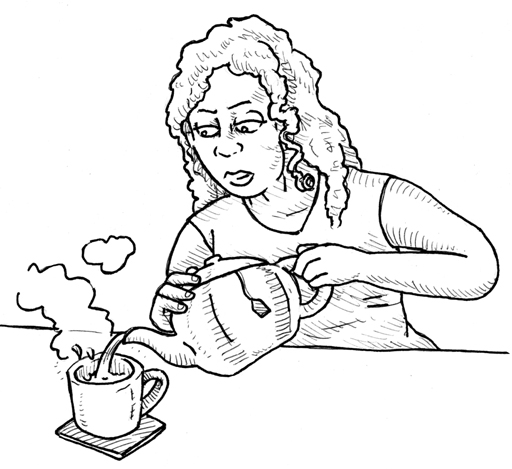  No Problem	                          Problem   0 ---------- 1 ---------- 2 ---------- 3Question 10Do/Would you have difficulty travelling on public transport?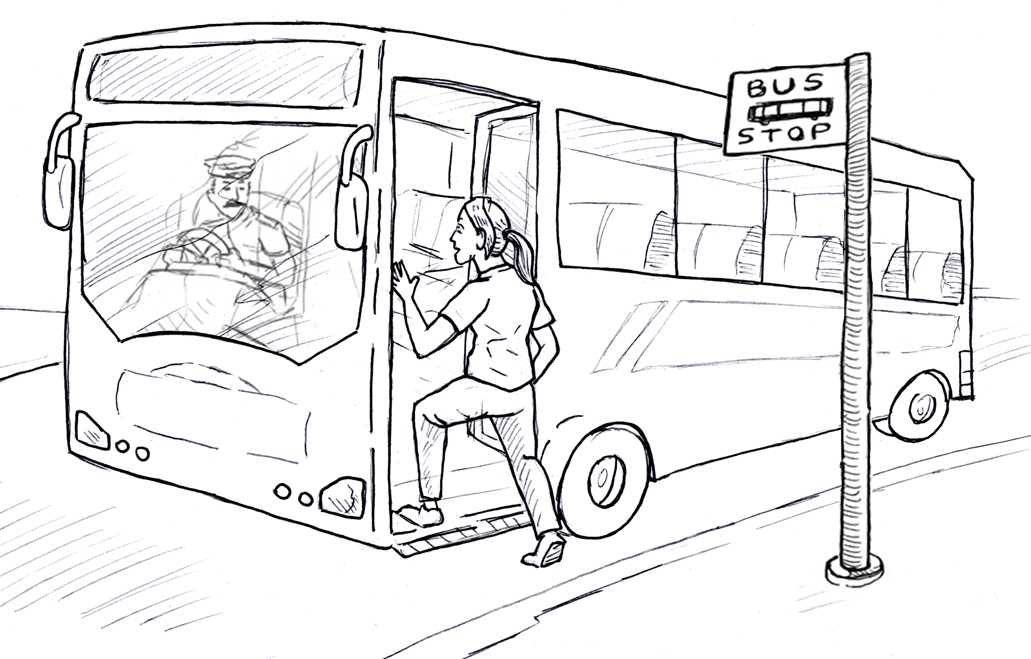  No Problem		                    Problem   0 ---------- 1 ---------- 2 ---------- 3Question 11Do/Would you have difficulty using the telephone? 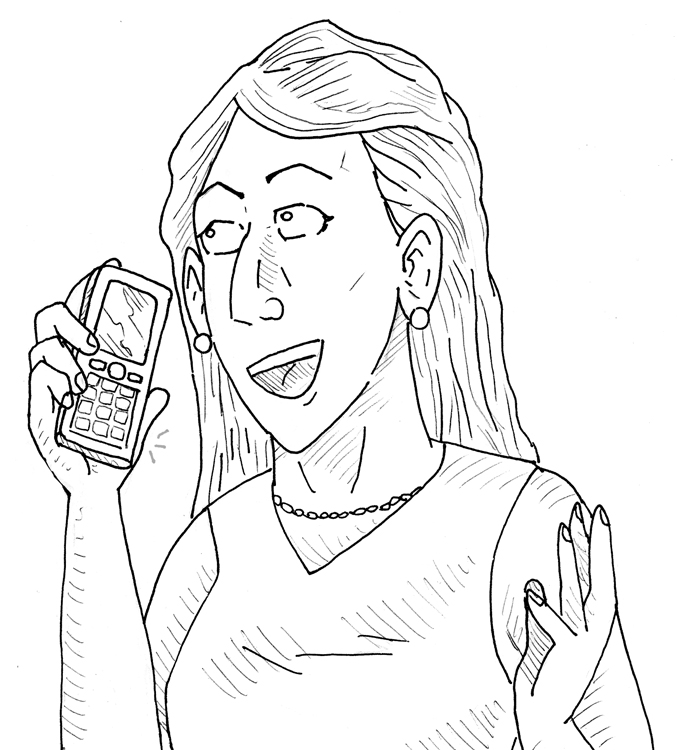  No Problem		                    Problem   0 ---------- 1 ---------- 2 ---------- 3Question 12Do/Would you have difficulty recognising yourself in the mirror?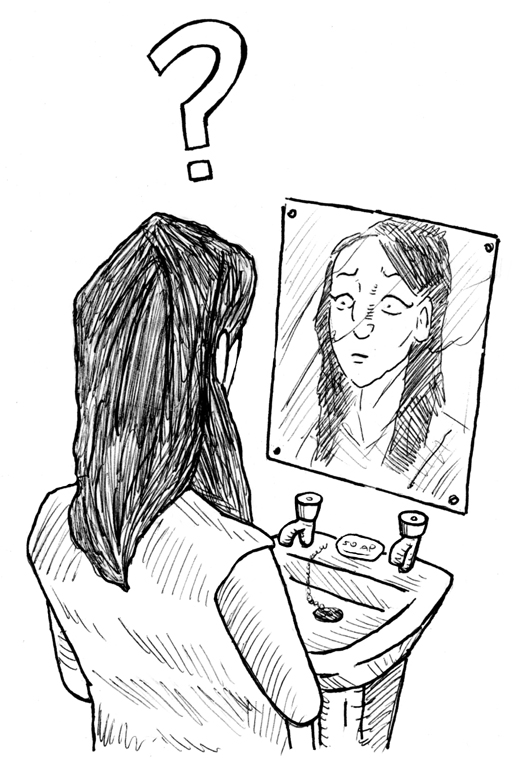  No Problem		                    Problem   0 ---------- 1 ---------- 2 ---------- 3Question 13Do/Would you have difficulty getting dressed and undressed?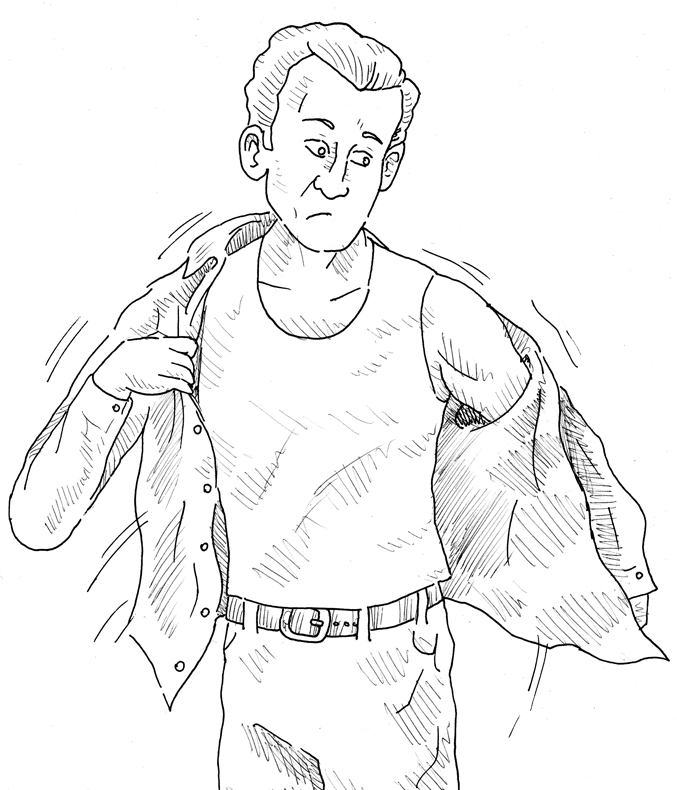  No Problem		                    Problem   0 ---------- 1 ---------- 2 ---------- 3Question 14Do/Would you have difficulty making yourself a hot snack?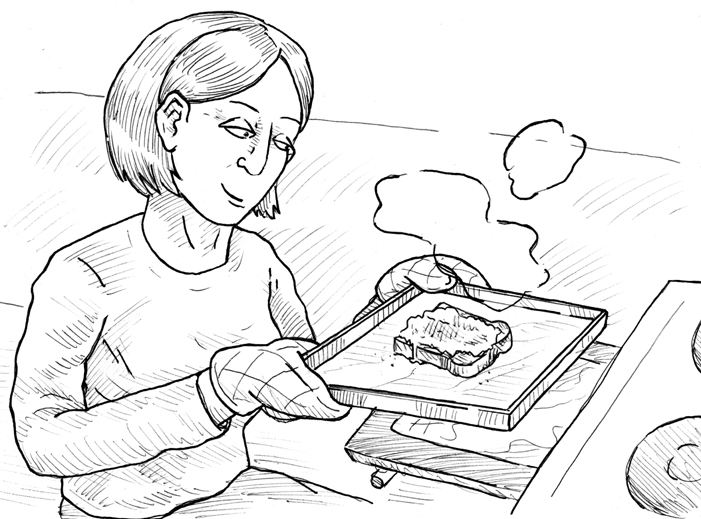  No Problem	                          Problem   0 ---------- 1 ---------- 2 ---------- 3Question 15Do/Would you have difficulty doing your shopping?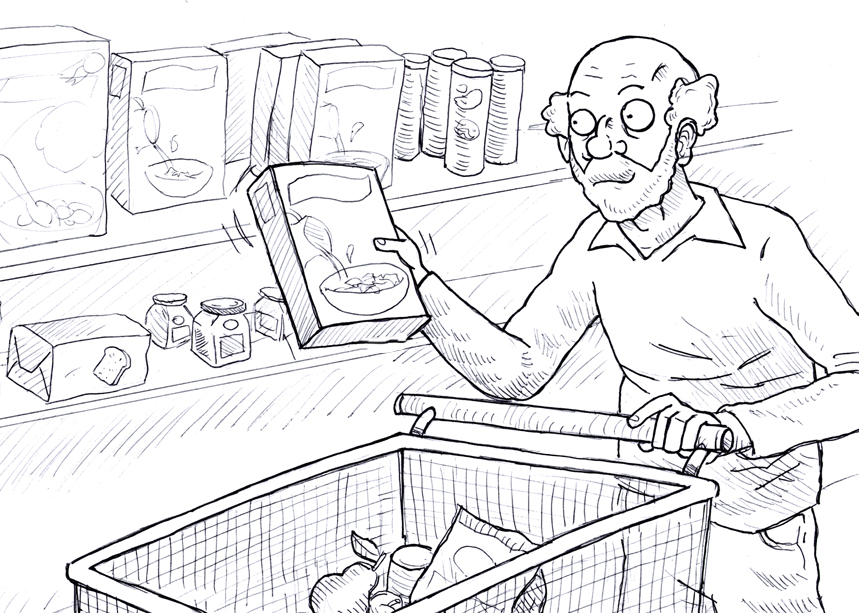  No Problem	                           Problem   0 ---------- 1 ---------- 2 ---------- 3Question 16Do/Would you have difficulty going out socially?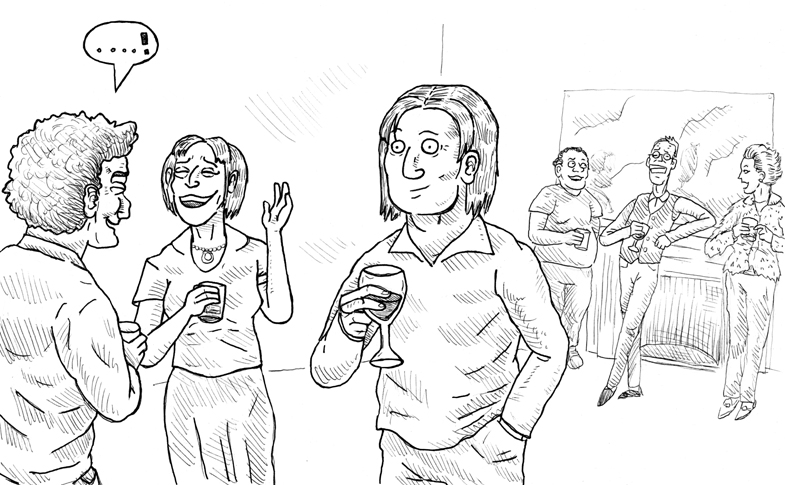  No Problem	i	                    Problem   0 ---------- 1 ---------- 2 ---------- 3Question 17Do/Would you have any problem combing your hair?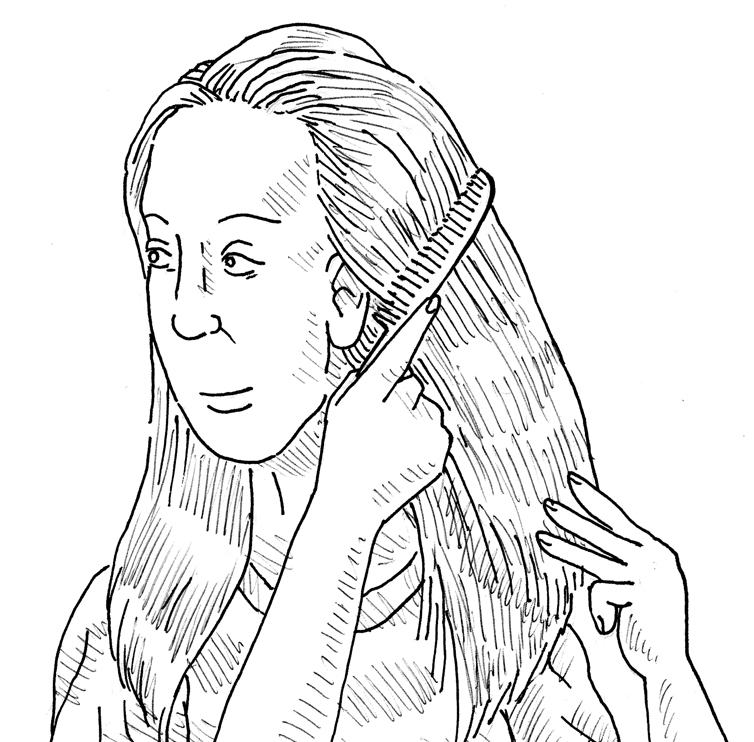  No Problem		                    Problem   0 ---------- 1 ---------- 2 ---------- 3Question 18Do/Would you have difficulty swinging on a trapeze?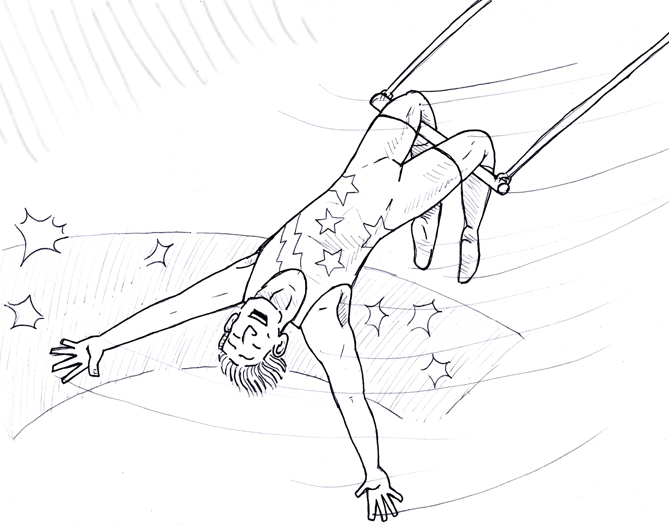  No Problem		                    Problem   0 ---------- 1 ---------- 2 ---------- 3Question 19Do/Would you have difficulty watering plants?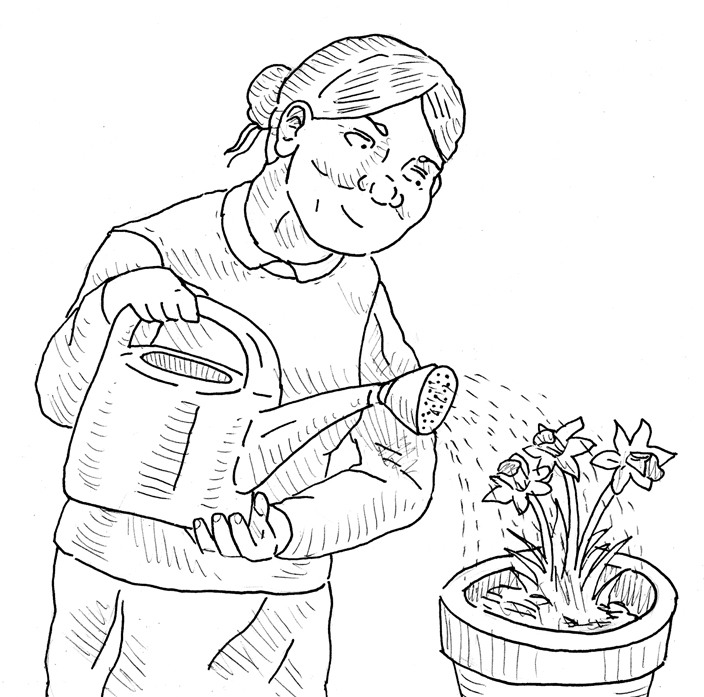  No Problem	                           Problem   0 ---------- 1 ---------- 2 ---------- 3Question 20Do/Would you have difficulty taking your medication?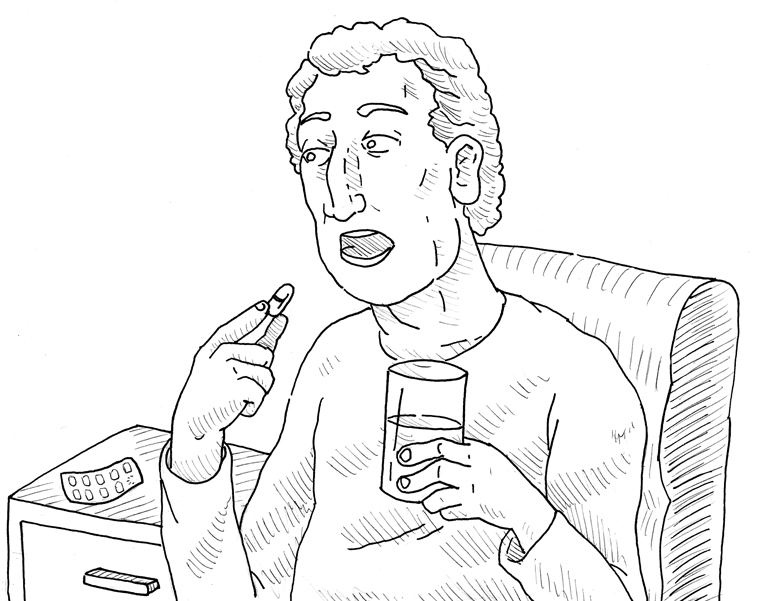  No Problem	                          Problem   0 ---------- 1 ---------- 2 ---------- 3Question 21Do/Would you have difficulty reading the newspaper?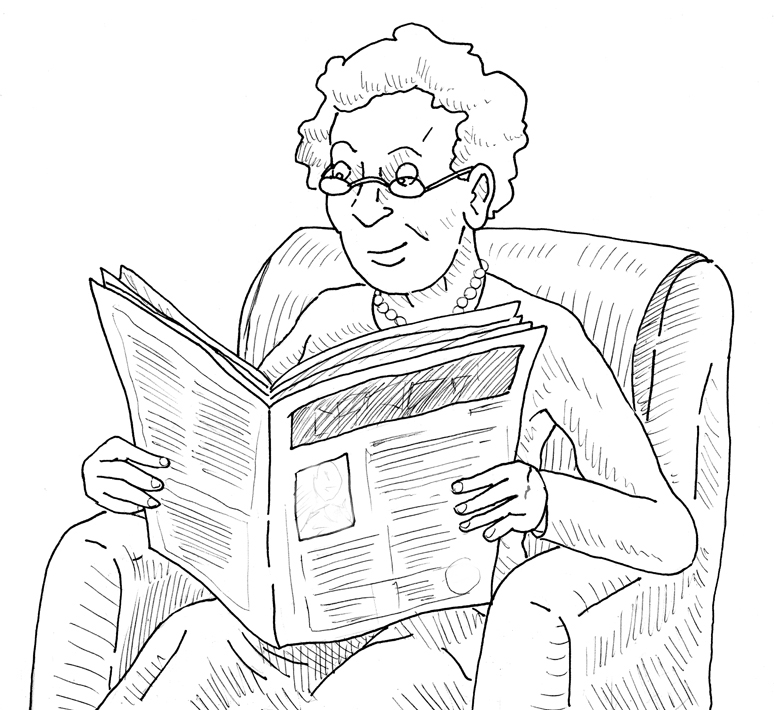  No Problem		                    Problem   0 ---------- 1 ---------- 2 ---------- 3Question 22